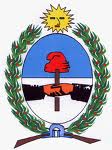 GOBIERNO DE SAN JUANLISTA DETALLES ADICIONALESLICITACIÓN PÚBLICA ACTUALIZACIÓN DE BASE DE DATOS ORACLE Y ACTUALIZACIÓN DE PROGRAMAS DE SOPORTES LICENCIASOBJETO LICITACIÓN PÚBLICA:Adquisición, por parte de  de Informática de los siguientes ítems, cuyas especificaciones técnicas se detallan a continuación:RENGLON	CONCEPTO								CANTIDAD           Upgrade de Base de Datos Oracle Licencia: Oracle Data 		1		base Enterprise Edition- Processor Perpetual versión 12c		para 6 procesadores           Servicio de Soporte Técnico del Programa: Software			1		Update License & Suppot Fees por 12 mesesARTÍCULO 7°- PByCG - PRESENTACIÓN DE OFERTAS:Las propuestas serán presentadas de acuerdo a lo dispuesto en el Artículo 7° del Pliego de Bases y Condiciones Generales aprobado por Decreto N° 0559-MHF-2011, en  de Licitaciones del Ministerio de Hacienda y Finanzas, sito en 2° Piso Núcleo 6 del Centro Cívico San Juan. ARTÍCULO 11° - PByCG - COTIZACIONES:De acuerdo al Artículo 11° del Pliego de Bases y Condiciones Generales aprobado por Decreto N° 0559-MHF-2011, los precios de cotización serán siempre en pesos por los bienes materiales y/o servicios, incluyendo gastos de embalaje, flete y acarreo. En razón de que el servicio objeto de la presente Licitación cotiza en el mercado en dólares estadounidenses, se admitirán ofertas cotizadas en la referida moneda. El pago de los bienes/servicios a contratados se realizará en moneda de curso legal (pesos argentino), teniendo en cuenta el tipo de cambio vendedor publicado por el Banco de  al cierre del día anterior a la facturación.